Virologica SinicaSupplementary DataImmunogenicity of a Recombinant VSV-Vectored SARS-CoV Vaccine Induced Robust Immunity in Rhesus Monkeys after Single-Dose ImmunizationDan Shan a, 1, Xiaoyan Tang a, 1, Renqiang Liu a, 1, Dan Pan a, Xijun Wang a, Jinying Ge a, Zhiyuan Wen a, *, Zhigao Bu a, b, * a. State Key Laboratory of Veterinary Biotechnology, Harbin Veterinary Research Institute, Chinese Academy of Agricultural Sciences, Harbin 150069, China, b. Jiangsu Co-innovation Center for Prevention and Control of Important Animal Infectious Diseases and Zoonoses, Yangzhou University, Yangzhou 225127, China* Corresponding author: State Key Laboratory of Veterinary Biotechnology, Harbin Veterinary Research Institute, Chinese Academy of Agricultural Sciences, Harbin 150069, ChinaE-mail addresses:Zhigao BuEmail: buzhigao@caas.cn; ORCID: 0000-0001-9242-4211Zhiyuan WenEmail: wenzhiyuan@caas.cn; ORCID: 0000-0003-3112-02431 Dan Shan, Xiaoyan Tang and Renqiang Liu contributed equally to this work.Supplementary MaterialsSupplementary Table S1 Overlapping peptide pool spanning the SARS-CoV S protein designed for CD8+ T cells.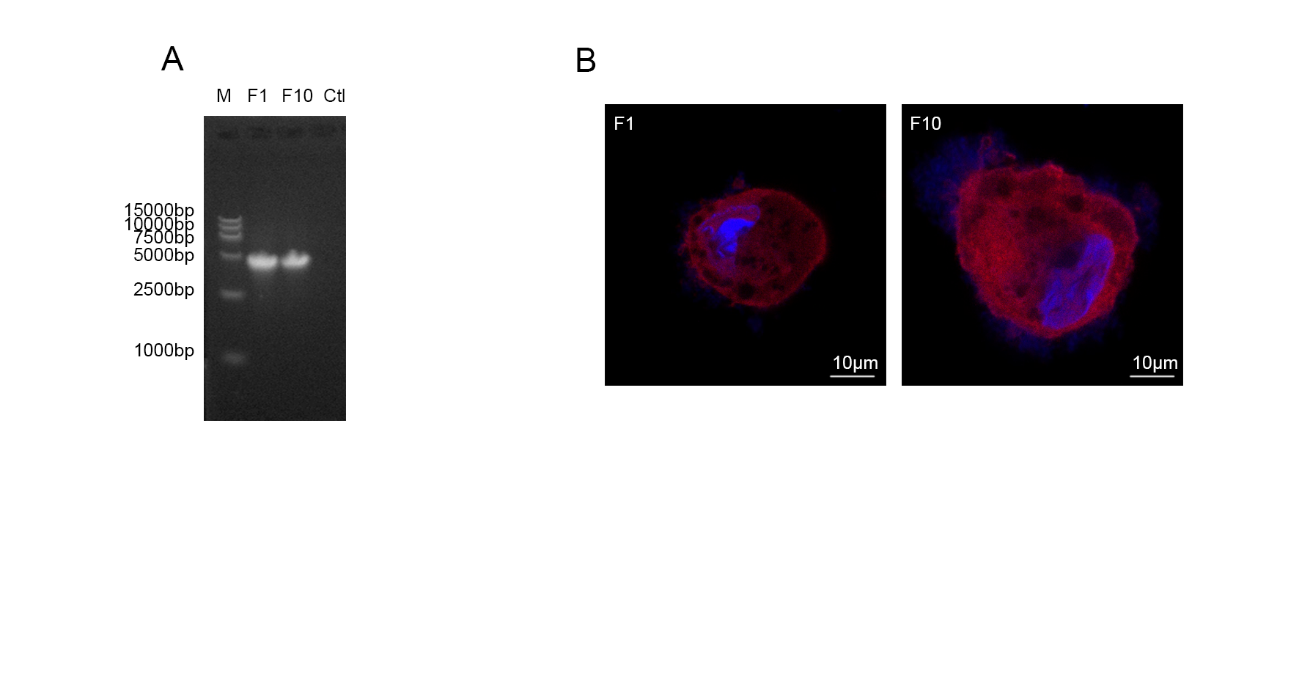 Supplementary Figure S1 The stable expression of SARS-CoV S gene in the recombinant viruses. RT-PCR (A) and IFA (B) results demonstrated the stable expression of SARS-CoV S gene after 10 passages of VSVΔG-SARS in Vero E6 cells. RT-PCR assay indicated S gene inserted in the genome of VSVΔG-SARS at passage1 (F1) (lane 1) and 10 (F10) (lane 2), with naive VSV as negative control (lane 3). Indirect immunofluorescence staining (red) indicated S protein expression in VSVΔG-SARS at F1and F10, and the cells were stained with Hoechst 33342 (blue).